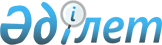 О проекте Указа Президента Республики Казахстан "О внесении дополнения в Указ Президента Республики Казахстан от 5 июля 2001 года № 648 "О присвоении особого статуса высшим учебным заведениям"Постановление Правительства Республики Казахстан от 31 декабря 2019 года № 1043
      Правительство Республики Казахстан ПОСТАНОВЛЯЕТ:
      внести на рассмотрение Президента Республики Казахстан проект Указа Президента Республики Казахстан "О внесении дополнения в Указ Президента Республики Казахстан от 5 июля 2001 года № 648 "О присвоении особого статуса высшим учебным заведениям". УКАЗ
ПРЕЗИДЕНТА РЕСПУБЛИКИ КАЗАХСТАН
О внесении дополнения в Указ Президента Республики Казахстан от 5 июля 2001 года № 648 "О присвоении особого статуса высшим учебным заведениям"
      ПОСТАНОВЛЯЮ:
      1. Внести в Указ Президента Республики Казахстан от 5 июля 2001 года № 648 "О присвоении особого статуса высшим учебным заведениям" (САПП Республики Казахстан, 2001 г., № 27, ст. 331) следующее дополнение:
      пункт 1 дополнить подпунктом 16) следующего содержания:
      "16) Международному Казахско-Турецкому университету имени Ходжи Ахмеда Ясави.".
      2. Настоящий Указ вводится в действие со дня его подписания.
					© 2012. РГП на ПХВ «Институт законодательства и правовой информации Республики Казахстан» Министерства юстиции Республики Казахстан
				
      Премьер-Министр
Республики Казахстан 

А. Мамин

      Президент
Республики Казахстан 

К.Токаев
